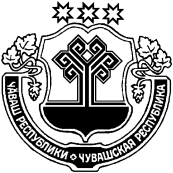  Об избрании заместителя председателя Собрания депутатов Старочукальского сельского поселения Шемуршинского района  Чувашской Республики Собрание депутатов Старочукальского сельского поселения Шемуршинского района Чувашской Республикирешило:Избрать заместителем председателя Собрания депутатов Старочукальского сельского поселения Шемуршинского района  Чувашской Республики депутата от Ленинского_одномандатного избирательного округа №  1 Денисову Любовь Ивановну.Председатель Собрания депутатовСтарочукальского сельского поселенияШемуршинского района Чувашской Республики                         П.А.Ильдяков                 ЧЁВАШ РЕСПУБЛИКИШЁМЁРШЁ РАЙОН,ЧУВАШСКАЯ РЕСПУБЛИКА ШЕМУРШИНСКИЙ РАЙОН  КИВ, ЧУКАЛЯЛ ПОСЕЛЕНИЙ,Н ДЕПУТАТСЕН ПУХЁВ, ЙЫШЁНУ25    09   2020  №  2 Кив. Чукал ял.СОБРАНИЕ ДЕПУТАТОВ  СТАРОЧУКАЛЬСКОГО СЕЛЬСКОГО  ПОСЕЛЕНИЯ РЕШЕНИЕ25   09   2020 г. № 2 деревня Старые Чукалы